  DAV PUBLIC SCHOOL NTPC FARIDABAD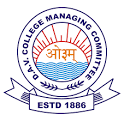                                                      CIRCULARDate-01.04.2023Dear Students/ ParentsGreeting of the day!Welcome in new session 2023-24 which will start from 03/April/2023 i.e. Monday Note1) Students should be in proper school summer uniform.2) School timings will be 7:30 am to 2:00 pm.Alka AroraPrincipal